Name of Journal: World Journal of GastroenterologyManuscript NO: 67948Manuscript Type: CASE REPORTHER2-positive adenocarcinoma arising from heterotopic pancreas tissue in the duodenum: A case reportHirokawa YS et al. HER2-positive duodenal cancer heterotopic pancreas tissueYoshifumi S Hirokawa, Takashi Iwata, Yoshinaga Okugawa, Koji Tanaka, Hiroyuki Sakurai, Masatoshi WatanabeYoshifumi S Hirokawa, Masatoshi Watanabe, Department of Oncologic Pathology, Mie University Graduate School of Medicine, Mie 5148507, JapanTakashi Iwata, Cancer Center, Aichi Medical University, Aichi 4801195, JapanYoshinaga Okugawa, Department of Genomic Medicine, Mie University Hospital, Mie 5148507, JapanKoji Tanaka, Department of Surgery, IGA City General Hospital, Mie 5180823, JapanHiroyuki Sakurai, Hepato-biliary-pancreatic and Transplant surgery, Mie University Hospital, Mie 5148507, JapanAuthor contributions: Hirokawa YS contributed to pathological diagnosis and manuscript drafting; Tanaka K and Sakurai H performed surgery; Iwata T and Okugawa Y contributed to medical treatment; Watanabe M was responsible for the manuscript revision; all authors made final approval for the manuscript to be submitted.Corresponding author: Yoshifumi S Hirokawa, MD, PhD, Lecturer, Department of Oncologic Pathology, Mie University Graduate School of Medicine, 2-174 Edobashi, Tsu, Mie 5148507, Japan. ultray2k@med.mie-u.ac.jpReceived: May 7, 2021Revised: June 15, 2021Accepted: July 9, 2021Published online: AbstractBACKGROUNDAdenocarcinoma originating from heterotopic pancreas tissue is a rare disease. Furthermore, to our knowledge, no HER2-positive cases in the duodenum have been reported in the scientific literature nor has the efficacy of trastuzumab treatment for the disease been reported.CASE SUMMARYA 65-year-old woman whose clinical diagnosis was unresectable advanced duodenal cancer with HER2 overexpression responded well to trastuzumab chemotherapy. The main tumor in the duodenum reduced drastically. The patient underwent pancreaticoduodenectomy and lymph node dissection. A small number of cancer cells remained in the submucosal layer of the duodenum and pancreas head. After histological and immunohistochemical examination, the patient was diagnosed with duodenal adenocarcinoma originating from heterotopic pancreas tissue.CONCLUSIONTrastuzumab treatment is effective in HER2-positive adenocarcinoma originating from heterotopic pancreas tissue in the duodenum.Key Words: Heterotopic pancreas tissue; Duodenal cancer; Human epidermal growth factor receptor 2; Trastuzumab; Conversion surgery; Case reportHirokawa YS, Iwata T, Okugawa Y, Tanaka K, Sakurai H, Watanabe M. HER2-positive adenocarcinoma arising from heterotopic pancreas tissue in the duodenum: A case report. World J Gastroenterol 2021; In pressCore Tip: Adenocarcinoma that develops from heterotopic pancreas tissue in the duodenum is a very rare disease. Therefore, standard chemotherapy regimens to treat these patients have not been established. A 65-year-old woman presented with unresectable duodenal cancer with HER2 overexpression. Because the patient responded well to trastuzumab chemotherapy, pancreatoduodenectomy was performed. Histology and immunohistochemistry assessments revealed that the cancer developed from heterotopic pancreas tissue in the duodenum. The findings of this case suggest that HER2 status should be examined in duodenal adenocarcinoma to determine the indication for targeted therapy. Trastuzumab chemotherapy is effective for heterotopic pancreatic adenocarcinoma but not orthotopic pancreatic cancer.INTRODUCTIONHeterotopic pancreas is a relatively rare event detected in 0.25% of gastrointestinal tract surgeries and in 0.6 to 13.7% of autopsy cases[1,2]. Malignant transformation was observed only in 0.7% to 1.8% of heterotopic pancreas cases[3,4]. In the literature, 16 reports of malignant tumors arising from duodenal heterotopic pancreas tissue were confirmed[5-7]. Some patients received chemotherapy, but information about the efficacy of the chemotherapy applied is limited. We describe the first case of HER2-positive adenocarcinoma originating from heterotopic pancreas tissue in the duodenum and the therapeutic effect of trastuzumab treatment in this patient.CASE PRESENTATIONChief complaintsThe patient presented with epigastric discomfort that had persisted for 3 mo.History of present illnessA 65-year-old woman complained of abdominal discomfort and had visited the hospital previously. Esophagogastroduodenoscopy revealed an advanced type 4 lesion in the pylorus of the stomach. The patient received a detailed medical examination and treatment at the current hospital.History of past illnessThe patient had an appendectomy due to acute appendicitis at the age of 15.Personal and family historyThe patient had no smoking or alcohol intake history. There was no family history of cancer.Physical examinationThe abdomen was soft and without tenderness.Laboratory examinationsInitial laboratory data revealed a hemoglobin level of 7.2 g/dL, a white blood cell count of 5700 cell/µl, and a platelet count of 3.95 × 105/µl. The creatinine level was 0.64 mg/dL, total bilirubin level was 0.44 mg/dL, aspartate aminotransferase level was 11 U/L, alanine aminotransferase level was 9 U/L, albumin level was 3.6 g/dL, and amylase level was 75 U/L (normal range 37 to 125 U/L). The level of the carcinoembryonic antigen tumor marker was 445.4 ng/mL, the cancer antigen 125 level was 317.3 U/mL, the squamous cell carcinoma antigen level was 4.1 ng/mL, and the carbohydrate antigen 19-9 level was less than 2 U/mL.Imaging examinationsAn abdominal computed tomography (CT) scan demonstrated wall thickening in the duodenal first portion extending toward the pylorus and pancreatic head (Figure 1A). Lymph node swelling in the common hepatic artery and in the portal vein and venous tumor thrombosis in the pancreatic head were also observed. There was no gross tumor mass in the orthotopic pancreas. The patient was referred for gastroduodenoscopy. The tumor was located in the first portion of the duodenum with ulcer formation (Figure 1B). The stomach pylorus was stenotic due to the extrinsic compression of the tumor. Histologic evaluation of the duodenum biopsy specimens revealed tubular adenocarcinoma, and HER2 overexpression was detected by immunohistochemistry (Figure 2). The clinical diagnosis of unresectable duodenal cancer was made based on cancer invasion of the pancreas and portal vein tumor thrombosis; thus, stomach bypass surgery and gastrojejunostomy were performed. Capecitabine and cisplatin plus trastuzumab chemotherapy was applied due to the potential efficacy of this treatment for HER2-overexpressing gastric cancer cells reported in the Trastuzumab for Gastric Cancer (ToGA) study. After 1 cycle of treatment, the patient developed renal impairment due to the side effects of cisplatin. The drug combination was changed to capecitabine and oxaliplatin plus trastuzumab. To assess the effects of treatment, a CT scan was performed after 2 cycles of capecitabine and oxaliplatin plus trastuzumab administration, and tumor size and lymph node swelling were dramatically reduced (Figure 3). The same chemotherapy was continued for two more cycles, and then pancreatoduodenectomy was conducted. No obvious tumor was visible in the duodenum or liver and there was no peritoneal metastasis.Pathological examinationThe histological evaluation of the biopsy specimens from the gastroduodenoscopy revealed an adenocarcinoma mass predominantly located in the duodenal submucosa (Figure 2). The cancer cells were strongly positive for HER2 membranous expression on immunohistochemical analysis (+3). On gross examination of the resected duodenum, no discrete mass lesion was visible, but a flat, slightly elevated mucosal fold was present in the first portion of the duodenum. On histological assessment, carcinoma cells were localized in the duodenal submucosal layer, forming small nodules, and in the pancreas head and pancreaticoduodenal lymph nodes (Figure 4A and B, data not shown). Heterotopic pancreas tissue was located close to the carcinoma cells within the submucosal layer and laminar muscularis mucosa of the duodenum, composed of acinar and duct structures (Figure 4C). In the immunohistochemical analysis, the cancer cells showed positive staining for cytokeratin (CK)7, CK20, MUC1 and MUC5AC and negative staining for MUC2 and CDX2 (Figure 5A-D and data not shown). Positive staining for MUC6, a specific marker for Brunner gland adenocarcinoma, was positive in the Brunner glands but negative in the cancer cells (Figure 5E)[8].FINAL DIAGNOSISThese findings indicated that the carcinoma cells were of pancreatic duct origin[9–11] and are consistent with the diagnosis of adenocarcinoma arising from heterotopic pancreas tissue within the duodenum. The residual cancer cells were positive for HER2 on immunohistochemical analysis (Figure 5A).TREATMENTVarious chemotherapies were given after surgery as follows: 1 cycle of capecitabine and oxaliplatin and 6 cycles of capecitabine. In the CT examination for evaluating chemotherapy, retroperitoneal lymph node enlargement, implying cancer metastasis, was revealed. Progressively, 3 cycles of paclitaxel, 4 cycles of S-1 and oxaliplatin plus trastuzumab, and 2 cycles of S-1 plus trastuzumab were administered. Thereafter, trastuzumab monoadministration was conducted. Chemotherapy-induced side effects guided the changes in drug selection.OUTCOME AND FOLLOW-UPTwenty-four months after the operation, the patient presented with enlarged retroperitoneal lymph nodes and was diagnosed with progressive disease according to the Evaluation Criteria in Solid Tumors. Due to the slow progression of the retroperitoneal lymph nodes, trastuzumab monoadministration was continued. When the retroperitoneal lymph nodes kept increase in size, nivolumab administration would be considered according to the gastric cancer chemotherapy regimens.DISCUSSIONWe describe a case of HER2-positive adenocarcinoma that developed in heterotopic pancreas tissue in the duodenum and outline the efficacy of HER2-targeting therapy for this disease for the first time in the English literature. Guillou et al[3] proposed the following three conditions for the definition of carcinoma arising from heterotopic pancreas tissue: (1) the tumor must be found within or close to the ectopic pancreatic tissue; (2) direct transition between pancreatic structures and carcinoma must be observed; and (3) the nonneoplastic pancreatic tissue must comprise fully developed acini and ductal structures. In our case, the second condition, the transition between pancreatic structures and carcinoma, was not fulfilled completely; however, the desmoplasia of pancreatic cancer destroys the tissue architecture, making it impossible to identify the histological transition. Guillou et al[3]’s report included inconsistent statements; the term "close to" was used in the first condition and "direct transition" was used in the second. Furthermore, given the expanding knowledge within the field of pancreatic cancer immunohistochemistry since Gulliou et al[3]’s study was published, we propose a replacement for the second Gulliou et al[3] criterion as follows: Direct transition between pancreatic structures and carcinoma is observed; alternatively, cancer cells express proteins indicating pancreatic origin. Since chemotherapy against HER2-positive cancer improved the outcome of breast cancer patients, an extensive search was conducted to elucidate the incidence of HER2-expressing pancreatic cancer (ductal adenocarcinoma). The incidence of pancreatic cancer with +3 membranous HER2 protein expression ranges from 6% to 12% in the literature[12-14]. Using the same approach to investigate the use of Herceptin combined chemotherapy for metastatic pancreas cancer, Safran et al[13] reported modest a benefit to overall survival, but Harder et al[14] found no such beneficial results. Harder et al[14] conducted a phase II trial of trastuzumab and capecitabine, the same drug combination administered to our patient, for metastatic pancreatic cancer. The therapeutic efficacy of HER2 chemotherapy in the current case supports the theory that HER2 overexpression drives cancer progression. The mechanism of cancer cell proliferation might differ between heterotopic and orthotopic pancreatic cancer. Given that HER2 is one of the EGFR family receptors, HER2 shares the same two main downstream signaling pathways as other EGFR receptors, the RAS-MAPK and PI3K-AKT-mTOR pathways[15]. The most reliable explanation of the failure of HER2-targeted therapy is that many pancreatic cancers possess KRAS mutations, which lead to cancer cell proliferation regardless of HER2 inactivation. The cancer in the current case had no KRAS mutation, which supports the rationale for HER2-targeted chemotherapy (data not shown). However, the current case also revealed the limitation of the therapy, since residual cancer was observed in the submucosal layer of the duodenum, lymph nodes and desmoplastic stroma in the pancreatic head. Similar to orthotopic pancreatic ductal adenocarcinoma, in the current case, the cancer cells penetrated the pancreatic parenchyma and developed a tumor microenvironment that supported cancer cell growth, invasion, and metastasis, which contribute to therapeutic resistance[16]. Trastuzumab therapy is the first-line treatment for patients with HER2-overexpressing cancer, but the mechanism of therapy resistance has not been completely established. Biological heterogeneity or clonal evolution could be the underlying mechanism. By analyzing the mechanism involved in trastuzumab resistance, targeted capture sequencing of the circulating tumor DNA (ctDNA) of advanced gastric cancer patients and a clone structure reconstruction approach were conducted[17]. Most of the gene mutation clones were concentrated in the MAPK and RAS pathways. This approach to identifying cancer gene mutations with ctDNA analysis could help to identify new targeted therapies for trastuzumab-resistant cancer patients.CONCLUSIONHER2-positive unresectable adenocarcinoma that developed from heterotopic pancreas tissue in the duodenum was treated with trastuzumab. HER2-targeted treatment was effective for reducing the tumor volume sufficiently for surgical resection.REFERENCES1 Tanaka K, Tsunoda T, Eto T, Yamada M, Tajima Y, Shimogama H, Yamaguchi T, Matsuo S, Izawa K. Diagnosis and management of heterotopic pancreas. Int Surg 1993; 78: 32-35 [PMID: 8473080]2 Dolan RV, ReMine WH, Dockerty MB. The fate of heterotopic pancreatic tissue. A study of 212 cases. Arch Surg 1974; 109: 762-765 [PMID: 4420439 DOI: 10.1001/archsurg.1974.01360060032010]3 Guillou L, Nordback P, Gerber C, Schneider RP. Ductal adenocarcinoma arising in a heterotopic pancreas situated in a hiatal hernia. Arch Pathol Lab Med 1994; 118: 568-571 [PMID: 8192567]4 Makhlouf HR, Almeida JL, Sobin LH. Carcinoma in jejunal pancreatic heterotopia. Arch Pathol Lab Med 1999; 123: 707-711 [PMID: 10420228 DOI: 10.5858/1999-123-0707-cijph]5 Fukino N, Oida T, Mimatsu K, Kuboi Y, Kida K. Adenocarcinoma arising from heterotopic pancreas at the third portion of the duodenum. World J Gastroenterol 2015; 21: 4082-4088 [PMID: 25852297 DOI: 10.3748/wjg.v21.i13.4082]6 Minami T, Terada T, Mitsui T, Nakanuma Y. Adenocarcinoma arising from a heterotopic pancreas in the first portion of the duodenum: a case report. Surg Case Rep 2020; 6: 141 [PMID: 32556717 DOI: 10.1186/s40792-020-00903-z]7 Yeo DXW, Goh N, Chuah KL, Amitbhai SK, Oo AM, Ahmed AKS, Nath KA. Malignant Transformation of Heterotopic Pancreatic Tissue in a Patient with BRCA2 Mutation. Gastroenterol Insights 2021; 12: 10-16 [DOI: 10.3390/gastroent12010002]8 Moon JH, Lee K, Yang HK, Kim WH. Duodenal Adenocarcinoma of Brunner Gland Origin: A Case Report. J Pathol Transl Med 2018; 52: 179-182 [PMID: 29281782 DOI: 10.4132/jptm.2017.10.09]9 Chu P, Wu E, Weiss LM. Cytokeratin 7 and cytokeratin 20 expression in epithelial neoplasms: a survey of 435 cases. Mod Pathol 2000; 13: 962-972 [PMID: 11007036 DOI: 10.1038/modpathol.3880175]10 Moskaluk CA, Zhang H, Powell SM, Cerilli LA, Hampton GM, Frierson HF Jr. Cdx2 protein expression in normal and malignant human tissues: an immunohistochemical survey using tissue microarrays. Mod Pathol 2003; 16: 913-919 [PMID: 13679455 DOI: 10.1097/01.MP.0000086073.92773.55]11 Suh H, Pillai K, Morris DL. Mucins in pancreatic cancer: biological role, implications in carcinogenesis and applications in diagnosis and therapy. Am J Cancer Res 2017; 7: 1372-1383 [PMID: 28670497]12 Safran H, Steinhoff M, Mangray S, Rathore R, King TC, Chai L, Berzein K, Moore T, Iannitti D, Reiss P, Pasquariello T, Akerman P, Quirk D, Mass R, Goldstein L, Tantravahi U. Overexpression of the HER-2/neu oncogene in pancreatic adenocarcinoma. Am J Clin Oncol 2001; 24: 496-499 [PMID: 11586103 DOI: 10.1097/00000421-200110000-00016]13 Safran H, Iannitti D, Ramanathan R, Schwartz JD, Steinhoff M, Nauman C, Hesketh P, Rathore R, Wolff R, Tantravahi U, Hughes TM, Maia C, Pasquariello T, Goldstein L, King T, Tsai JY, Kennedy T. Herceptin and gemcitabine for metastatic pancreatic cancers that overexpress HER-2/neu. Cancer Invest 2004; 22: 706-712 [PMID: 15581051 DOI: 10.1081/cnv-200032974]14 Harder J, Ihorst G, Heinemann V, Hofheinz R, Moehler M, Buechler P, Kloeppel G, Röcken C, Bitzer M, Boeck S, Endlicher E, Reinacher-Schick A, Schmoor C, Geissler M. Multicentre phase II trial of trastuzumab and capecitabine in patients with HER2 overexpressing metastatic pancreatic cancer. Br J Cancer 2012; 106: 1033-1038 [PMID: 22374460 DOI: 10.1038/bjc.2012.18]15 Grapa CM, Mocan T, Gonciar D, Zdrehus C, Mosteanu O, Pop T, Mocan L. Epidermal Growth Factor Receptor and Its Role in Pancreatic Cancer Treatment Mediated by Nanoparticles. Int J Nanomedicine 2019; 14: 9693-9706 [PMID: 31849462 DOI: 10.2147/IJN.S226628]16 Neesse A, Bauer CA, Öhlund D, Lauth M, Buchholz M, Michl P, Tuveson DA, Gress TM. Stromal biology and therapy in pancreatic cancer: ready for clinical translation? Gut 2019; 68: 159-171 [PMID: 30177543 DOI: 10.1136/gutjnl-2018-316451]17 Wang Y, Zhao C, Chang L, Jia R, Liu R, Zhang Y, Gao X, Li J, Chen R, Xia X, Bulbul A, Husain H, Guan Y, Yi X, Xu J. Circulating tumor DNA analyses predict progressive  disease and indicate trastuzumab-resistant mechanism in advanced gastric cancer. EBioMedicine 2019; 43: 261-269 [PMID: 31031019 DOI: 10.1016/j.ebiom.2019.04.003]FootnotesInformed consent statement: Written informed consent to publish the clinical details and images was obtained from the patient.Conflict-of-interest statement: All authors declare no conflicts of interest.CARE Checklist (2016) statement: The authors have read the CARE Checklist (2016), and the manuscript was prepared and revised according to the CARE Checklist (2016).Open-Access: This article is an open-access article that was selected by an in-house editor and fully peer-reviewed by external reviewers. It is distributed in accordance with the Creative Commons Attribution NonCommercial (CC BY-NC 4.0) license, which permits others to distribute, remix, adapt, build upon this work non-commercially, and license their derivative works on different terms, provided the original work is properly cited and the use is non-commercial. See: http://creativecommons.org/Licenses/by-nc/4.0/Manuscript source: Unsolicited manuscriptPeer-review started: May 7, 2021First decision: June 6, 2021Article in press: Specialty type: Gastroenterology and hepatologyCountry/Territory of origin: JapanPeer-review report’s scientific quality classificationGrade A (Excellent): 0Grade B (Very good): BGrade C (Good): 0Grade D (Fair): 0Grade E (Poor): 0P-Reviewer: Rim CH S-Editor: Gong ZM L-Editor:  P-Editor: Figure Legends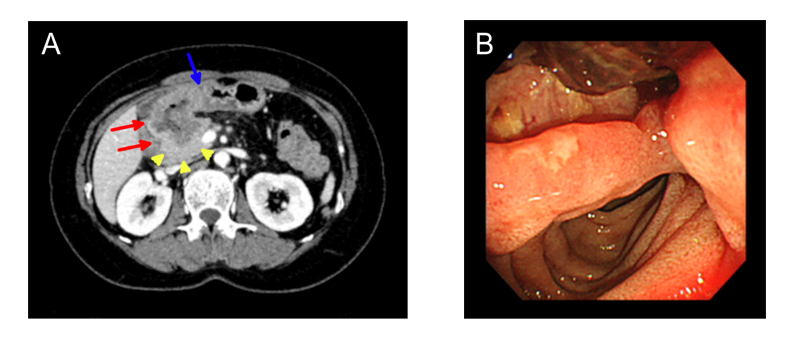 Figure 1 Abdominal computed tomography and gastroduodenoscopy. Images were obtained before the start of treatment. A: An axial image shows an irregular circumferential mass in the first portion of duodenum (red arrows), with transmural extension to pylorus (blue arrow) and direct extension to pancreas head (yellow arrow heads); B: During gastroduodenoscopy, mass lesion with ulcer was visible in the first portion of duodenum. 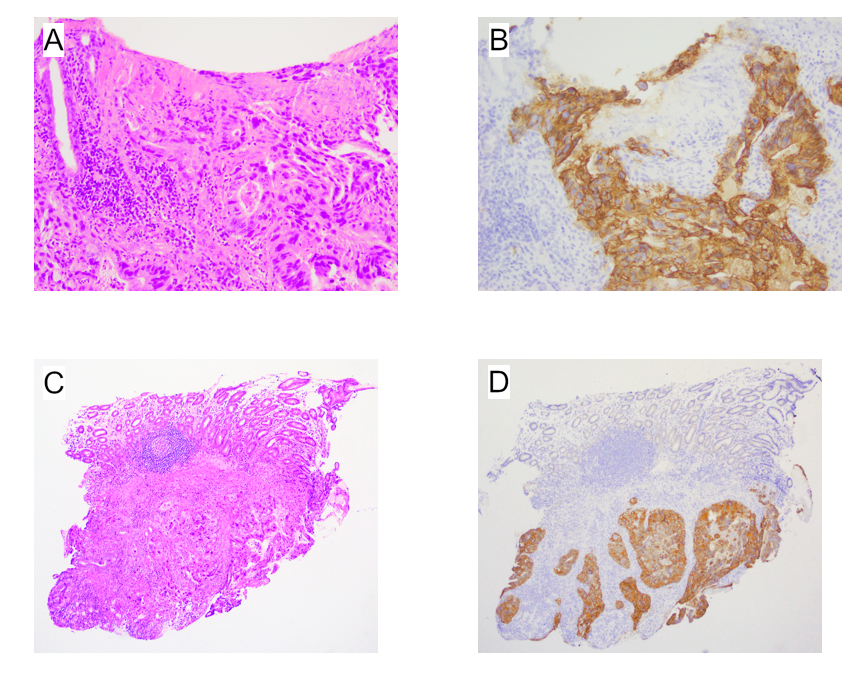 Figure 2 Histological findings of biopsy specimens from duodenal lesion. A: Adenocarcinoma cells proliferate in the proper mucosal and submucosal layer with ulcer formation (HE staining, × 200); B: Adenocarcinoma cells show strong HER2 membranous expression (× 200); C and D: Adenocarcinoma cells proliferate in the submucosal layer with strong HER2 protein expression (× 54). 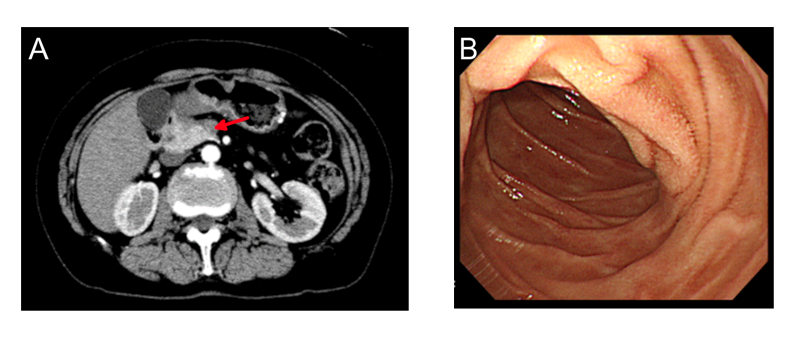 Figure 3 Abdominal computed tomography and gastroduodenoscopy. Images were obtained after 2 cycles of trastuzumab treatment. A: An axial image shows an irregular mass lesion in the pancreas head (red arrows), duodenal and pylorus lesion are disappeared; B: During gastroduodenoscopy, mass and ulcer lesion were vanished in the first portion of duodenum. 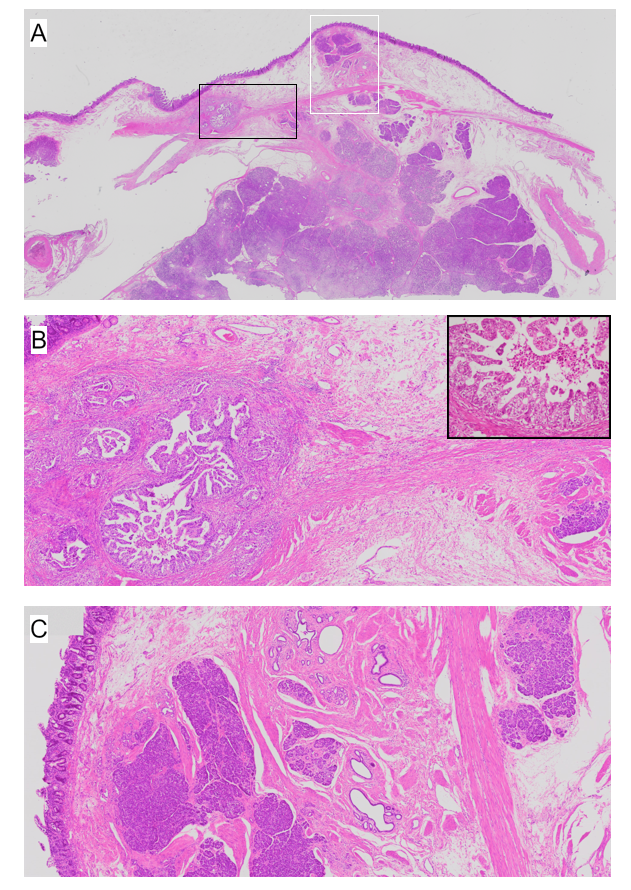 Figure 4 Histological findings of resected duodenum. A: Heterotopic pancreas tissues are located in the submucosal layer and the laminar muscularis mucosa (HE staining, x 0.08). Adenocarcinoma cells are positioned in closely to the heterotopic pancreas tissue (× 0.08); B: On magnified image of the black square in Panel A, papillary like growth of the adenocarcinoma is present in vicinity of the heterotopic pancreas tissue (HE staining, × 10 and inset × 200); C: On magnified image of the white square in Panel A, submucosal heterotopic pancreas tissue is composed of acinar and duct structure (HE staining, × 10). 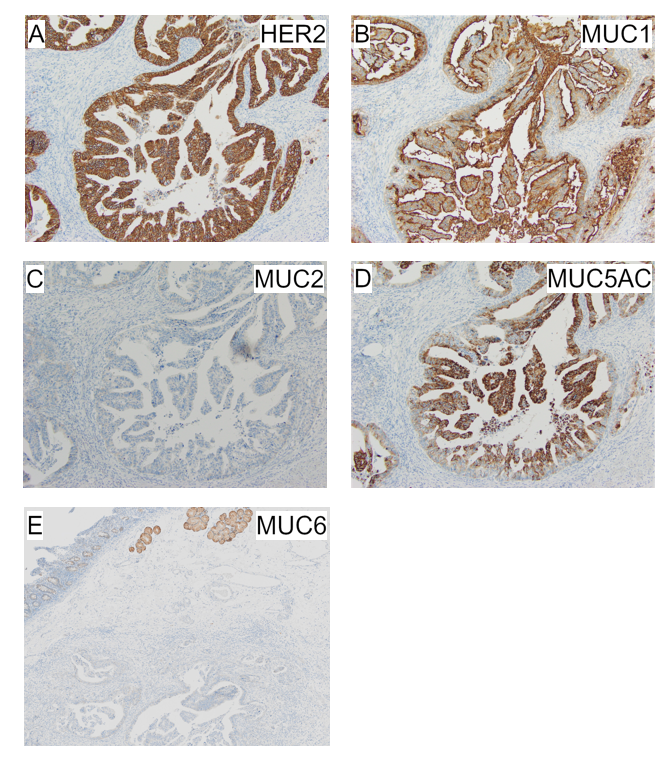 Figure 5 Immunohistochemical staining in adenocarcinoma cells in the submucosal layer. A: Strong HER2 expression is localized in the cell membrane (× 100); B-E: Adenocarcinoma cells express MUC1 and MUC5AC but no MUC2 or MUC6 protein (B-D: × 100; E: × 3.5).